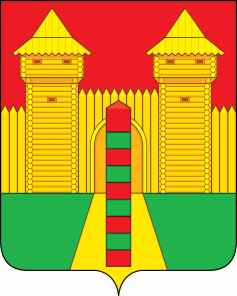 АДМИНИСТРАЦИЯ  МУНИЦИПАЛЬНОГО  ОБРАЗОВАНИЯ «ШУМЯЧСКИЙ   РАЙОН» СМОЛЕНСКОЙ  ОБЛАСТИПОСТАНОВЛЕНИЕот 17.01.2023г. № 14        п. ШумячиВ соответствии с Правилами присвоения, изменения, аннулирования адресов на территории Шумячского городского поселения, утвержденными постановлением Администрации муниципального образования «Шумячский район» Смоленской области от 23.01.2015г. №23, на основании заявления заявителя от 17.01.2023 года, Администрация муниципального образования «Шумячский район» Смоленской областиП О С Т А Н О В Л Я Е Т:1. Присвоить адресные данные объекту адресации - земельному участку общей площадью 442 кв. м, кадастровый номер 67:24:0190226:17 категория земель – земли населенных пунктов, разрешенное использование – для личного подсобного хозяйства, адрес: Российская Федерация, Смоленская область, Шумячский район, Шумячское городское поселение, п. Шумячи,                                       ул. Маяковского, земельный участок №14а.2. Настоящее постановление вступает в силу со дня его подписания.О присвоении адресных данных объекту адресацииГлава муниципального образования«Шумячский район» Смоленской области А.Н. Васильев